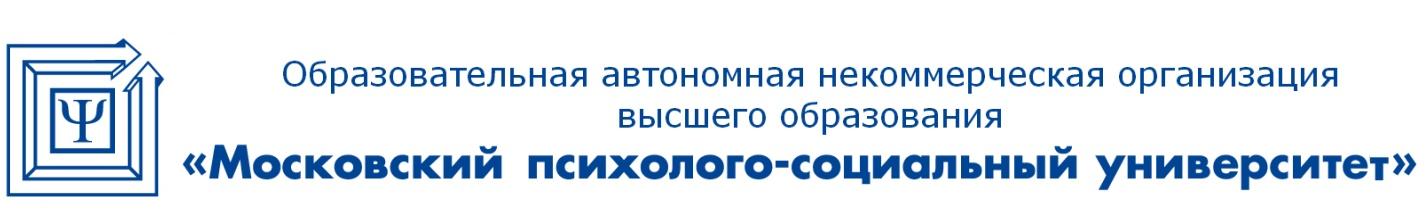 Лицензия: регистрационный № 1478 от 28 мая 2015 года, на бланке серии 90Л01 №0008476Свидетельство о государственной аккредитации: регистрационный № 2783 от 07 марта 2018 года, на бланке серии 90А01 №0002920115191, г. Москва, 4-й Рощинский проезд, 9А  / Тел: + 7 (495) 796-92-62  /  E-mail: mpsu@mpsu.ruПринято:Решение Ученого совета От «30» августа 2019 г.Протокол №1        Рабочая программа дисциплиныГосударственное регулирование экономикиНаправление подготовки38.03.04 Государственное и муниципальное управлениеНаправленность (профиль) подготовки Региональное управлениеКвалификация (степень) выпускникаБакалаврФорма обученияОчная, заочнаяСОДЕРЖАНИЕПеречень планируемых результатов обучения по дисциплине, соотнесенных с планируемыми результатами освоения основной профессиональной образовательной программыВ результате освоения ОПОП бакалавриата обучающийся должен овладеть следующими результатами обучения по дисциплине:2. Место дисциплины в структуре основной профессиональной образовательной программы бакалавриатаДисциплина «Государственное регулирование экономики» относится к обязательным дисциплинам вариативной части образовательной программы бакалавриата. Изучение данного курса предполагает наличие базовых знаний и компетенций, полученных студентами в процессе освоения дисциплин «Экономическая теория», «Теория управления», «Экономика города», "Теория организации", "Основы права" и ряда других.Курс «Государственное регулирование экономики» является основой изучения комплекса дисциплин, предусмотренных программой обучения студентов по направлению «Государственное и муниципальное управление», профилю «Региональное управление», таких, как «Прогнозирование и планирование», «Основы математического моделирования социально-экономических процессов», "Налоги и налогообложение", "Управление проектами", "Государственная инновационная политика", "Государственная социальная политика" и ряда других. Дисциплина "Государственное регулирование экономики" изучается на 2-ем курсе в 4-ом семестре для очной формы обучения и на 3-ем курсе в 6-ом семестре для заочной формы обучения.3. Объем дисциплины в зачетных единицах с указанием количества академических часов, выделенных на контактную работу обучающихся с преподавателем (по видам занятий) и на самостоятельную работу обучающихся Общая трудоемкость дисциплины составляет 3 зачетные единицы.4. Содержание дисциплины, структурированное по темам с указанием отведенного на них количества академических часов и видов учебных занятий4.1 Разделы дисциплины и трудоемкость по видам учебных занятий (в академических часах)Для очной формы обученияДля заочной формы обучения4.2 Содержание дисциплины, структурированное по разделамТема 1. Теоретические основы государственного регулирования экономикиСодержание лекционного курсаПредмет и задачи государственного регулирования экономики. Основные направления государственного регулирования экономики. Уровни государственного регулирования экономики в хозяйственном механизме. Объекты и субъекты государственного регулирования экономики. Оценка эффективности государственного регулирования экономики. Становление системы государственного регулирования экономики в РФ. Основные целевые установки государственного регулирования экономики. Дерево целей. Типы целей. Взаимодействие целей. Приоритеты целей. Принципы постановки целей государственного регулирования экономики. Многоугольник целей.Основные методы и инструменты государственного регулирования экономики.Общие, частные и специальные методы. Административные и экономические методы. Использование балансовых, нормативных и программно-целевых методов в управлении экономикой. Классификация основных инструментов государственного регулирования экономики.Содержание практических занятий1. Сущность, основные направления и цели государственного регулирования экономики.2. Основные методы и инструменты государственного регулирования экономикиТема 2. Модели государственного регулирования рыночной экономикиСодержание лекционного курса	Классическая модель государственного регулирования экономики. Кейнсианская модель государственного регулирования экономики. Неоконсервативная модель государственного регулирования экономики. Роль государственного регулирования в переходной российской экономике. Национальные модели экономического развития и целевой ориентир российских реформ.Содержание практических занятий1. Классическая модель государственного регулирования экономики. 2.Кейнсианская модель государственного регулирования экономики.3. Неоконсервативная модель государственного регулирования экономики. 4. Роль государственного регулирования в переходной российской экономике. Тема 3. Планирование, прогнозирование и программирование в системе государственного регулирования экономикиСодержание лекционного курсаПонятие и задачи планирования. Виды планирования. Основные методы планирования. Типы и модели экономического развития. Сущность индикаторов. Стратегическое и индикативное планирование. Индикативное планирование и государственный заказ. Зарубежный опыт индикативного планирования. Становление индикативного планирования в РФ.Понятие, основные функции прогноза и прогнозирования. Характеристика основных видов прогноза. Классификация экономических прогнозов. Характеристика основных методов прогнозирования. Особенности прогнозирования в плановой и переходной экономике РФ. Прогнозирование социально-экономического развития РФ.Сущность программы. Классификация программ. Опыт использования программ в государственном регулировании экономики. Понятие программирования. Необходимость общегосударственного программирования. Основные задачи общегосударственного программирования. Программа социально-экономического развития РФ. Особенности программно-целевого управления. Законодательная база разработки государственных программ. Принципы и этапы разработки целевых программ. Структура целевой программы. Основные проблемы, связанные с разработкой целевых программ. Классификация целевых программ. Федеральная целевая программа. Классификация ФЦП. Основные ФЦП современной России.Содержание практических занятий1. Планирование в системе государственного регулирования экономики2. Прогнозирование в системе государственного регулирования экономики3. Программирование в системе государственного регулирования экономикиТема 4. Антициклическое регулирование экономикиСодержание лекционного курсаПолитика краткосрочной стабилизации. Противодействие колебаниям экономической конъюнктуры. Модели антициклического регулирования экономики. Противоречивость антициклического регулирования. Политико-экономический цикл.Содержание практических занятий1. Сущность, модели антициклического регулирования экономики.2. Противоречивость антициклического регулирования. Тема 5. Фискальная политика.Содержание лекционного курса.Сущность, цели, инструменты и модели фискальной политики. Дискреционная фискальная политика. Недискреционная фискальная политика. Встроенные стабилизаторы. фискальная политика, ориентированная на предложение. Эффект Лаффера.Содержание практических занятий1. Сущность, цели, инструменты и модели фискальной политики.2. Дискреционная и недискреционная фискальная политика. 3. Эффект Лаффера.Тема 6. Денежно-кредитная политика.Содержание лекционного курсаСущность, цели и режимы денежно-кредитной политики. Функции центрального банка. Инструменты монетарной политики. Кейнсианская денежно-кредитная политика. Ликвидная ловушка. Монетаристская денежная политика. Уравнение Фридмена. Противоречия денежно-кредитной политики. Сравнительная эффективность монетарной и фискальной политики.Содержание практических занятий1. Сущность, цели и режимы денежно-кредитной политики. Функции центрального банка. 2. Кейнсианская денежно-кредитная политика. 3.Монетаристская денежная политика. Уравнение Фридмена. 4.Противоречия денежно-кредитной политики. Тема 7. Антиинфляционная политика.Содержание лекционного курса.Цели и ограничения антиинфляционной политики. Антиинфляционная стратегия и антиинфляционная тактика. Модели антиинфляционной политики.Содержание практических занятий1. Антиинфляционная стратегия и антиинфляционная тактика.2. Модели антиинфляционной политики.Тема 8. Политика занятости.Содержание лекционного курсаГосударственное регулирование рынка труда. Активная и пассивная политика занятости. Кейнсианская и неоклассическая политика занятости. Дерегулирование рынка труда.Содержание практических занятий1. Государственное регулирование рынка труда. 2. Активная политика занятости. 3. Пассивная политика занятости.Тема 9. Государственное регулирование экономического роста.Содержание лекционного курсаСодержание и цели политики содействия экономическому росту. Повышение уровня благосостояния граждан как ведущий компонент политики экономического роста. Оптимизация сберегательной квоты и ее соотношения с нормой инвестиций. Структурная политика государства в механизме обеспечения устойчивого экономического роста.Содержание практических занятий1. Содержание и цели политики содействия экономическому росту. 2.Повышение уровня благосостояния граждан как ведущий компонент политики экономического роста.3.Структурная политика государства в механизме обеспечения устойчивого экономического роста.Тема 10. Роль государства в современной российской экономике.Содержание лекционного курсаАльтернативные стратегии развития российской экономики. Национальные модели экономического развития и целевой ориентир рыночной трансформации российского общества.Бюджетно-налоговое регулирование российской экономики.Антиинфляционное регулирование российской экономики.Факторы роста российской экономики в постдефолтный период. Повышение уровня благосостояния россиян как ведущий компонент политики экономического роста.Содержание практических занятий1. Альтернативные стратегии развития российской экономики. 2. Бюджетно-налоговое регулирование российской экономики.3. Антиинфляционное регулирование российской экономики.4.Повышение уровня благосостояния россиян как ведущий компонент политики экономического роста.5. Перечень учебно-методического обеспечения для самостоятельной работы обучающихся по дисциплинеОдним из основных видов деятельности студента является самостоятельная работа, которая включает в себя изучение лекционного материала, учебников и учебных пособий, первоисточников, подготовку сообщений, выступления на практических занятиях, выполнение заданий преподавателя. Методика самостоятельной работы предварительно разъясняется преподавателем и в последующем может уточняться с учетом индивидуальных особенностей студентов. Время и место самостоятельной работы выбираются студентами по своему усмотрению с учетом рекомендаций преподавателя.Самостоятельную работу над дисциплиной следует начинать с изучения рабочей программы «Государственное регулирование экономики», которая содержит основные требования к знаниям, умениям и навыкам обучаемых. Обязательно следует вспомнить рекомендации преподавателя, данные в ходе лекционных и практических занятий. Затем – приступать к изучению отдельных тем в порядке, предусмотренном рабочей программой.Получив представление об основном содержании темы, необходимо изучить материал с помощью учебников, других методических материалов, указанных в разделе 7 указанной рабочей программы. Целесообразно составить краткий конспект или схему, отображающую смысл и связи основных понятий данной темы. Затем, как показывает опыт, полезно изучить выдержки из первоисточников. При желании можно составить их краткий конспект. Важным источником для освоения дисциплины являются ресурсы информационно-телекоммуникационной сети «Интернет». Обязательно следует записывать возникшие вопросы, на которые не удалось ответить самостоятельно.6. Фонд оценочных средств для проведения промежуточной аттестации обучающихся по дисциплинеФонд оценочных средств оформлен в виде приложения к рабочей программе дисциплины «Государственное регулирование экономики».7. Перечень основной и дополнительной учебной литературы, необходимой для освоения дисциплины7.1. Основная учебная литература1.Государственное регулирование национальной экономики [Электронный ресурс] : учебное пособие / Р. Г. Мумладзе, В. В. Комаров, М. М. Бурмистрова, Н. И. Литвина. — Электрон. текстовые данные. — М. : Русайнс, 2016. — 243 c. — 978-5-4365-0730-9. — Режим доступа: http://www.iprbookshop.ru/61604.html2. Государственное и муниципальное управление [Электронный ресурс] : учебное пособие / С. Ю. Наумов, М. М. Мокеев, А. А. Подсумкова, Н. С. Гегедюш. — Электрон. текстовые данные. — М. : Дашков и К, Ай Пи Эр Медиа, 2016. — 554 c. — 978-5-394-01417-8. — Режим доступа: http://www.iprbookshop.ru/57137.html3. Коростелева, А. М. Рабочая программа и методические рекомендации по изучению дисциплины «Государственное регулирование экономики» [Электронный ресурс] / А. М. Коростелева, Т. А. Коростелева, Е. А. Шаманина. — Электрон. текстовые данные. — СПб. : Университет ИТМО, 2016. — 96 c. — 2227-8397. — Режим доступа: http://www.iprbookshop.ru/68069.html7.2. Дополнительная учебная литература1. Капканщиков, Сергей Геннадьевич. Государственное регулирование экономики [Текст] : учеб. пособие / С. Г. Капканщиков. - 5-е изд., стер. - М. : КНОРУС, 2014. - 520 с. - (Бакалавриат). 2.Самойлов, В. Д. Государственное управление. Теория, механизмы, правовые основы [Электронный ресурс] : учебник для студентов вузов, обучающихся по специальности «Государственное и муниципальное управление» / В. Д. Самойлов. — Электрон. текстовые данные. — М. : ЮНИТИ-ДАНА, 2015. — 311 c. — 978-5-238-02432-5. — Режим доступа: http://www.iprbookshop.ru/52613.htm3. Цибульникова, В. Ю. Государственное регулирование экономики [Электронный ресурс] : учебное пособие / В. Ю. Цибульникова. — Электрон. текстовые данные. — Томск : Томский государственный университет систем управления и радиоэлектроники, Эль Контент, 2014. — 156 c. — 978-5-4332-0161-3. — Режим доступа: http://www.iprbookshop.ru/72084.html7.3. Нормативные правовые актыГражданский кодекс Российской Федерации (часть первая) от 30.11.1994 № 51-ФЗ (с последующими изм. и доп.).Гражданский кодекс Российской Федерации (часть вторая) от 26.01.1996 № 14-ФЗ (с последующими изм. и доп.).Налоговый кодекс Российской Федерации (часть первая) от 31.07.1998 № 147-ФЗ (с последующими изм. и доп.).Налоговый кодекс Российской Федерации (часть вторая) от 05.08.2000 № 118-ФЗ (с последующими изм. и доп.).Федеральный закон РФ «Об акционерных обществах» от 26.12.1995 № 208-ФЗ (с последующими изм. и доп.).Федеральный закон "Об обществах с ограниченной ответственностью" от 08.02.1998 № 14-ФЗ (с последующими изм. и доп.).8. Перечень ресурсов информационно-телекоммуникационной сети «Интернет», необходимых для освоения дисциплины www.consultant.ru  Компьютерная справочно-правовая система.www.garant.ru  Информационно-правовой портал.www.minfin.ru  Сайт Министерства финансов РФ.www.nalvest.com  Сайт журнала Федеральной налоговой службы "Налоговый вестник".www.finansy.ru. Федеральный образовательный портал ЭСМ.9. Методические указания для обучающихся по освоению дисциплины10. Лицензионное программное обеспечениеВ процессе обучения на факультете экономики и права по всем направлениям подготовки используется следующее лицензионное программное обеспечение:11. Описание материально-технической базы, необходимой для осуществления образовательного процесса по дисциплинеДля построения эффективного учебного процесса Кафедра Экономики и управления располагает следующими материально-техническими средствами, которые используются в процессе изучения дисциплины:- доска;- персональные компьютеры (компьютерный класс кафедры, аудитория 403, 16 шт.), каждый из компьютеров подключен к сети Интернет;- экран;- мультимедийный проектор.В процессе преподавания используются также специальные ресурсы кабинета экономики (305 ауд.). 12. Особенности реализации дисциплины для инвалидов и лиц с ограниченными возможностями здоровьяДля обеспечения образования инвалидов и обучающихся с ограниченными возможностями здоровья разрабатывается адаптированная образовательная программа, индивидуальный учебный план с учетом особенностей их психофизического развития и состояния здоровья, в частности применяется индивидуальный подход к освоению дисциплины, индивидуальные задания: рефераты, письменные работы и, наоборот, только устные ответы и диалоги, индивидуальные консультации, использование диктофона и других записывающих средств для воспроизведения лекционного и семинарского материала.В целях обеспечения обучающихся инвалидов и лиц с ограниченными возможностями здоровья библиотека комплектует фонд основной учебной литературой, адаптированной к ограничению их здоровья, предоставляет возможность удаленного использования электронных образовательных ресурсов, доступ к которым организован в МПСУ. В библиотеке проводятся индивидуальные консультации для данной категории пользователей, оказывается помощь в регистрации и использовании сетевых и локальных электронных образовательных ресурсов, предоставляются места в читальных залах, оборудованные программами невизуального доступа к информации, экранными увеличителями и техническими средствами усиления остаточного зрения.13. Иные сведения и (или) материалыНе предусмотрены.Составитель: Ларина Л.И., старший преподаватель кафедры экономики и управления  ОАНО ВО "МПСУ"14. Лист регистрации изменений
Рабочая программа учебной дисциплины (модуля) обсуждена и утверждена на заседании Ученого совета от « 24 » июня 2013 г. протокол № 10Москва, 2019Москва, 2019Перечень планируемых результатов обучения по дисциплине, соотнесенных с планируемыми результатами освоения основной профессиональной образовательной программы3Место дисциплины в структуре основной профессиональной образовательной программы бакалавриата4Объем дисциплины в зачетных единицах с указанием количества академических часов, выделенных на контактную работу обучающихся с преподавателем (по видам занятий) и на самостоятельную работу обучающихся4Содержание дисциплины, структурированное по темам (разделам) с указанием отведенного на них количества академических часов и видов учебных занятий5 Разделы дисциплины и трудоемкость по видам учебных занятий5 Содержание дисциплины, структурированное по разделам (темам)7Перечень учебно-методического обеспечения для самостоятельной работы обучающихся по дисциплине 10Фонд оценочных средств для проведения промежуточной аттестации обучающихся по дисциплине 10Перечень основной и дополнительной учебной литературы, необходимой для освоения дисциплины10Перечень ресурсов информационно-телекоммуникационной сети «Интернет», необходимых для освоения дисциплины11Методические указания для обучающихся по освоению дисциплины11Лицензионное программное обеспечение19Описание материально-технической базы, необходимой для осуществления образовательного процесса по дисциплине19Особенности реализации дисциплины для инвалидов и лиц с ограниченными возможностями здоровьяИные сведения и (или) материалыЛист регистрации изменений202021Коды компетенцийрезультаты освоения ОПОПСодержание компетенцийПеречень планируемых результатов обучения по дисциплинеОПК-2способность находить организационно-управленческие решения, оценивать результаты и последствия принятого управленческого решения и готовность нести за них ответственность с позиций социальной значимости принимаемых решений.Знать:место, роль, сущность государственного регулирования в современной экономике;приемы и методы   сбора и обработки данных, необходимых для решения профессиональных задач в сфере госрегулирования экономических процессов, в том числе на уровне хозяйствующего субъекта;Уметь:выявлять, критически оценивать и представлять информацию об экономических процессах, являющихся предметом государственного регулирования экономики;применять на практике при решении конкретных профессиональных задач в области госрегулирования экономических процессов необходимые методы и приемы сбора, анализа и обработки данных; Владеть:необходимыми навыками в целях ориентации в системе законодательства и нормативно-правовых актов, регламентирующих сферу государственного регулирования экономических процессов в рамках рыночных основ хозяйствования;навыками распределения ресурсов с учетом последствий влияния различных методов и способов на результаты деятельности организации.ПК-22умением оценивать соотношение планируемого результата и затрачиваемых ресурсовЗнать:законодательство РФ и международные правовые акты, характеризующие, в том числе инвестиционную деятельность; критерии, определяющие качество принимаемых управленческих решений;Уметь:определять параметры качества управленческих решений и осуществления административных процессов.Владеть:техникой выявления отклонений в ходе исследования качества принимаемых управленческих решений; принимать при необходимости корректирующие мерыОбъём дисциплиныВсего часовВсего часовОбъём дисциплиныочная форма обучениязаочная форма обученияОбщая трудоемкость дисциплины108108Контактная работа обучающихся с преподавателем (по видам учебных занятий) (всего)4812Аудиторная работа (всего):4812в том числе:лекции246семинары, практические занятия246Внеаудиторная работа (всего):Самостоятельная работа обучающихся(всего)4287Вид промежуточной аттестации обучающегося (контроль-экзамен)189№ п/пРазделы и темы дисциплиныСеместрВиды учебной работы, включая самостоятельную работу студентов и трудоемкость (в часах)Виды учебной работы, включая самостоятельную работу студентов и трудоемкость (в часах)Виды учебной работы, включая самостоятельную работу студентов и трудоемкость (в часах)Виды учебной работы, включая самостоятельную работу студентов и трудоемкость (в часах)Виды учебной работы, включая самостоятельную работу студентов и трудоемкость (в часах)Виды учебной работы, включая самостоятельную работу студентов и трудоемкость (в часах)Виды учебной работы, включая самостоятельную работу студентов и трудоемкость (в часах)Виды учебной работы, включая самостоятельную работу студентов и трудоемкость (в часах)Вид оценочного средства текущего контроля успеваемости, промежуточной аттестации (по семестрам)№ п/пРазделы и темы дисциплиныСеместрВСЕГОИз них аудиторные занятияИз них аудиторные занятияИз них аудиторные занятияИз них аудиторные занятияСамостоятельная работаКонтрольная работаКурсовая работаВид оценочного средства текущего контроля успеваемости, промежуточной аттестации (по семестрам)№ п/пРазделы и темы дисциплиныСеместрВСЕГОЛекции.Практикум. ЛабораторПрактическ.занятия /семинары1Теоретические основы государственного регулирования экономики410334Опрос2Модели государственного регулирования рыночной экономики410334Защита реферативного обзора3Планирование, прогнозирование и программирование в системе государственного регулирования экономики49234Коллоквиум4Антициклическое регулирование экономики49234Защита реферативного обзора5Фискальная политика48224ОпросТекущий контроль(контрольный срез)422Опрос, тестирование6Денежно-кредитная политика.48224Защита реферативного обзора7Антиинфляционная политика48224Коллоквиум8Политика занятости.48224Защита реферативного обзора9Государственное регулирование экономического роста.49315Опрос10Роль государства в современной российской экономике.49315Защита реферативного обзораИТОГОИТОГОИТОГО108=90+1824-2442--контроль 18 ч. (Экзамен)№ п/пРаздел (тема) дисциплиныСеместрВиды учебной работы, включая самостоятельную работу студентов и трудоемкость (в часах)Виды учебной работы, включая самостоятельную работу студентов и трудоемкость (в часах)Виды учебной работы, включая самостоятельную работу студентов и трудоемкость (в часах)Виды учебной работы, включая самостоятельную работу студентов и трудоемкость (в часах)Виды учебной работы, включая самостоятельную работу студентов и трудоемкость (в часах)Виды учебной работы, включая самостоятельную работу студентов и трудоемкость (в часах)Виды учебной работы, включая самостоятельную работу студентов и трудоемкость (в часах)Виды учебной работы, включая самостоятельную работу студентов и трудоемкость (в часах)Вид оценочного средства текущего контроля успеваемости, промежуточной аттестации (по семестрам)№ п/пРаздел (тема) дисциплиныСеместрВсегоИз них аудиторные занятияИз них аудиторные занятияИз них аудиторные занятияИз них аудиторные занятияСамостоятельная работаКонтрольная работаКурсовая работаВид оценочного средства текущего контроля успеваемости, промежуточной аттестации (по семестрам)№ п/пРаздел (тема) дисциплиныСеместрВсегоЛекции.Практикум. ЛабораторПрактическ.занятия /семинарыСамостоятельная работаКонтрольная работаКурсовая работа1Теоретические основы государственного регулирования экономики6101-9Опрос2Модели государственного регулирования рыночной экономики6101-9Защита реферативного обзора3Планирование, прогнозирование и программирование в системе государственного регулирования экономики610-19Коллоквиум4Антициклическое регулирование экономики610-19Защита реферативного обзора5Фискальная политика610-19Опрос6 Денежно-кредитная политика.6101-9Защита реферативного обзора7 Антиинфляционная политика.610-19Коллоквиум8Политика занятости.6101-9Защита реферативного обзора9Государственное регулирование экономического роста.6121110Опрос10Роль государства в современной российской экономике.67115Защита реферативного обзораИТОГОИТОГОИТОГО108=99+96687контроль 9 ч. (Экзамен)Вид деятельностиМетодические указания по организации деятельности студентаЛекцияНаписание конспекта лекций: кратко, схематично, последовательно фиксировать основные положения, выводы, формулировки, обобщения; помечать важные мысли, выделять ключевые слова, термины. Проверка терминов, понятий с помощью энциклопедий, словарей, справочников с выписыванием толкований в тетрадь. Обозначить вопросы, термины, материал, который вызывает трудности, пометить и попытаться найти ответ в рекомендуемой литературе. Если самостоятельно не удается разобраться в материале, необходимо сформулировать вопрос и задать преподавателю на консультации, на практическом занятии.Практические занятияПроработка рабочей программы, уделяя особое внимание целям и задачам, структуре и содержанию дисциплины. Конспектирование источников. Работа с конспектом лекций, подготовка ответов к контрольным вопросам, просмотр рекомендуемой литературы, работа с текстом. Прослушивание аудио- и видеозаписей по заданной теме, решение расчетно-графических заданий, решение задач по алгоритму и др.Индивидуальные заданияЗнакомство с основной и дополнительной литературой, включая справочные издания, зарубежные источники, конспект основных положений, терминов, сведений, требующихся для запоминания и являющихся основополагающими в этой теме. Составление аннотаций к прочитанным литературным источникам и др.Самостоятельная работаСамостоятельная работа проводится с целью: систематизации и закрепления полученных теоретических знаний и практических умений обучающихся; углубления и расширения теоретических знаний студентов; формирования умений использовать нормативную,  правовую, справочную  документацию, учебную  и специальную литературу; развития познавательных способностей и активности обучающихся: творческой инициативы, самостоятельности, ответственности, организованности; формирование самостоятельности мышления, способностей к саморазвитию, совершенствованию и самоорганизации; формирования профессиональных компетенций; развитию исследовательских умений студентов. Формы и виды самостоятельной работы студентов: чтение основной и дополнительной литературы – самостоятельное изучение материала по рекомендуемым литературным источникам; работа с библиотечным каталогом, самостоятельный подбор необходимой литературы; работа со словарем, справочником; поиск необходимой информации в сети Интернет; конспектирование  источников; реферирование источников; составление аннотаций к прочитанным литературным источникам; составление рецензий и отзывов на прочитанный материал; составление обзора публикаций по теме; составление и разработка терминологического словаря; составление хронологической таблицы; составление библиографии (библиографической картотеки); подготовка к различным формам текущей и промежуточной аттестации (к тестированию, контрольной работе, зачету, экзамену); выполнение домашних контрольных работ; самостоятельное выполнение практических заданий репродуктивного типа (ответы на вопросы, задачи, тесты; выполнение творческих заданий).Технология организации самостоятельной работы обучающихся включает использование информационных и материально-технических ресурсов образовательного учреждения: библиотеку с читальным залом, укомплектованную в соответствии с существующими нормами; учебно-методическую базу учебных кабинетов, лабораторий и зала кодификации; компьютерные классы с возможностью работы в сети Интернет; аудитории (классы) для консультационной деятельности; учебную и учебно-методическую литературу, разработанную с учетом увеличения доли самостоятельной работы студентов, и иные  методические материалы. Перед выполнением обучающимися внеаудиторной самостоятельной работы преподаватель проводит консультирование по выполнению задания, который включает цель задания, его содержания, сроки выполнения, ориентировочный объем работы, основные требования к результатам работы, критерии оценки. Во время выполнения обучающимися внеаудиторной самостоятельной работы и при необходимости преподаватель может проводить индивидуальные и групповые консультации. Самостоятельная работа может осуществляться индивидуально или группами обучающихся в зависимости от цели, объема, конкретной тематики самостоятельной работы, уровня сложности, уровня умений обучающихся.Контроль самостоятельной работы студентов предусматривает:соотнесение содержания контроля с целями обучения; объективность контроля;валидность контроля (соответствие предъявляемых заданий тому, что предполагается проверить); дифференциацию контрольно-измерительных материалов.Формы контроля самостоятельной работы:просмотр и проверка выполнения самостоятельной работы преподавателем;организация самопроверки, взаимопроверки выполненного задания в группе; обсуждение результатов выполненной работы на занятии;проведение письменного опроса; проведение устного опроса;организация и проведение индивидуального собеседования; организация и проведение собеседования с группой;защита отчетов о проделанной работе.ОпросОпрос- это средство контроля, организованное как специальная беседа преподавателя со студентом на темы, связанные с изучаемой дисциплиной, и рассчитанное на выявление объема знаний студента по определенному разделу, теме, проблеме и т.п. Проблематика, выносимая на опрос определена в заданиях для самостоятельной работы студента, а также может определяться преподавателем, ведущим семинарские занятия. Во время проведения опроса студент должен уметь обсудить с преподавателем соответствующую проблематику на уровне диалога.Реферативный обзорСлово «реферат» в переводе с латинского языка (refero) означает «докладываю», «сообщаю». Реферат – это краткое изложение содержания первичного документа. Реферат-обзор, или реферативный обзор, охватывает несколько первичных документов, дает сопоставление разных точек зрения по конкретному вопросу. Общие требования к реферативному обзору: информативность, полнота изложения; объективность, неискаженное фиксирование всех положений первичного текста; корректность в оценке материала. В реферативном обзоре студенты демонстрируют умение работать с периодическими изданиями и электронными ресурсами, которые являются источниками актуальной информации по проблемам изучаемой дисциплины.Реферирование представляет собой интеллектуальный творческий процесс, включающий осмысление текста, аналитико-синтетическое преобразование информации и создание нового текста. Задачи реферативного обзора как формы работы студентов состоят в развитии и закреплении следующих навыков: осуществление самостоятельного поиска статистического и аналитического материала по проблемам изучаемой дисциплины;обобщение материалов специализированных периодических изданий; формулирование аргументированных выводов по реферируемым материалам;четкое и простое изложение мыслей по поводу прочитанного.Выполнение реферативных справок (обзоров) расширит кругозор студента в выбранной теме, позволит более полно подобрать материал к будущей выпускной квалификационной работе. Тематика реферативных обзоров периодически пересматривается с учетом актуальности и практической значимости исследуемых проблем для экономики страны. При выборе темы реферативного обзора следует проконсультироваться с ведущим дисциплину преподавателем. Студент может предложить для реферативного обзора свою тему, предварительно обосновав свой выбор. При определении темы реферативного обзора необходимо исходить из возможности собрать необходимый для ее написания конкретный материал в периодической печати. Реферативный обзор на выбранную тему выполняется, как правило, по периодическим изданиям за последние 1-2 года, а также с использованием аналитической информации, публикуемой на специализированных интернет-сайтах. В структуре реферативного обзора выделяются три основных компонента: библиографическое описание, собственно реферативный текст, справочный аппарат. В связи с этим требованием можно предложить следующий план описания каждого источника:все сведения об авторе (Ф.И.О., место работы, должность, ученая степень); полное название статьи или материала;структура статьи или материала (из каких частей состоит, краткий конспект по каждому разделу);проблема (и ее актуальность), рассмотренная в статье;какое решение проблемы предлагает автор;прогнозируемые автором результаты;выходные данные источника (периодическое или непериодическое издание, год, месяц, место издания, количество страниц; электронный адрес).отношение студента к предложению автора. Объем описания одного источника составляет 1–2 страницы. В заключительной части обзора студент дает резюме (0,5–1 страница), в котором приводит основные положения по каждому источнику и сопоставляет разные точки зрения по определяемой проблеме.Требование по оформлению реферативного обзора - полуторный межстрочный интервал, шрифт Times New Roman, размер – 14.КоллоквиумКоллоквиум (от латинского colloquium – разговор, беседа) – одна из форм учебных занятий, беседа преподавателя с учащимися на определенную тему из учебной программы. Цель проведения коллоквиума состоит в выяснении уровня знаний, полученных учащимися в результате прослушивания лекций, посещения семинаров, а также в результате самостоятельного изучения материала. В рамках поставленной цели решаются следующие задачи:выяснение качества и степени понимания учащимися лекционного материала;развитие и закрепление навыков выражения учащимися своих мыслей;расширение вариантов самостоятельной целенаправленной подготовки учащихся;развитие навыков обобщения различных литературных источников;предоставление возможности учащимся сопоставлять разные точки зрения по рассматриваемому вопросу.В результате проведения коллоквиума преподаватель должен иметь представление:о качестве лекционного материала;о сильных и слабых сторонах своей методики чтения лекций;о сильных и слабых сторонах своей методики проведения семинарских занятий;об уровне самостоятельной работы учащихся;об умении студентов вести дискуссию и доказывать свою точку зрения;о степени эрудированности учащихся;о степени индивидуального освоения материала конкретными студентами.В результате проведения коллоквиума студент должен иметь представление:об уровне своих знаний по рассматриваемым вопросам в соответствии с требованиями преподавателя и относительно других студентов группы;о недостатках самостоятельной проработки материала;о своем умении излагать материал;о своем умении вести дискуссию и доказывать свою точку зрения.В зависимости от степени подготовки группы можно использовать разные подходы к проведению коллоквиума. В случае, если большинство группы с трудом воспринимает содержание лекций и на практических занятиях демонстрирует недостаточную способность активно оперировать со смысловыми единицами и терминологией курса, то коллоквиум можно разделить на две части. Сначала преподаватель излагает базовые понятия, содержащиеся в программе. Это должно занять не более четверти занятия. Остальные три четверти необходимо посвятить дискуссии, в ходе которой студенты должны убедиться и, главное, убедить друг друга в обоснованности и доказательности полученного видения вопроса и его соответствия реальной практике. Если же преподаватель имеет дело с более подготовленной, самостоятельно думающей и активно усваивающей смысловые единицы и терминологию курса аудиторией, то коллоквиум необходимо провести так, чтобы сами студенты сформулировали изложенные в программе понятия, высказали несовпадающие точки зрения и привели практические примеры. За преподавателем остается роль модератора (ведущего дискуссии), который в конце «лишь» суммирует совместно полученные результаты.ЭссеСлово «эссе» в переводе с французского языка (essai) означает «опыт, очерк, попытка». Это форма представления письменного материала, отличающаяся сочетанием глубины и актуальности рассматриваемой проблемы с простым, искренним, подчеркнуто индивидуальным стилем изложения. Создателем этого литературного жанра считается французский философ-гуманист Мишель Эйкли де Монтень, назвавший свое основное философское произведение «Опыты». (Сочинение направлено против догматизма в мышлении и проникнуто духом гуманизма и вольнодумства).Целесообразность использования этой формы самостоятельной работы в процессе обучения подтверждается, прежде всего, тем, что она позволяет формировать и развивать у студентов навык выработки суждения, наличие которого является одним из основных критериев оценки качества специалиста. Использование формы эссе дает возможность преподавателям выявлять способность и умение студентов излагать изученный материал своими словами, оценивать уровень понимания и усвоения ими полученной информации. Студенты получают возможность (особенно на младших курсах, когда у них еще недостаточно развит навык системного изложения материала) высказать свое мнение о предмете в доступном для них стиле. При написании эссе студенты должны учитывать следующие методические требования:в этой форме самостоятельной работы студенту следует  высказываться свободно и открыто, не оглядываясь на авторитеты, устоявшиеся мнения, критично оценивать рассматриваемый материал, указывать на нечетко или непонятно сформулированные позиции, противоречия, замеченные при ознакомлении с тем или иным источником информации. При этом критика должна быть аргументированной и конструктивной;в этой форме самостоятельной работы вполне допускается заблуждение, высказывание ошибочной и, даже, заведомо неверной (с общепринятых позиций) точки зрения (как известно, это является одним из условий появления новых и оригинальных идей);студенту необходимо высказать именно собственную точку зрения, свое согласие или несогласие с имеющимися позициями и высказываниями по данному вопросу. Эссе не должно быть простым изложением полученных сведений;написание эссе должно быть основано на предварительном  ознакомлении не менее чем с тремя различными произведениями по данной теме (с указанием их авторов и названий);в эссе должны иметь место сопоставление и оценка различных точек зрения по рассматриваемому вопросу (с обязательной ссылкой на названия публикаций и их авторов);в эссе должно быть сведено до минимума или исключено дословное переписывание литературных источников, материал должен быть изложен своими словами.Объем эссе, в зависимости от темы, может колебаться от 5 до 30 страниц (полуторный межстрочный интервал, шрифт Times New Roman, размер - 14).ТестированиеКонтроль в виде тестов может использоваться после изучения каждой темы курса. Итоговое тестирование можно проводить в форме: компьютерного тестирования, т.е. компьютер произвольно выбирает вопросы из базы данных по степени сложности;письменных ответов, т.е. преподаватель задает вопрос и дает несколько вариантов ответа, а студент на отдельном листе записывает номера вопросов и номера соответствующих ответов. Для достижения большей достоверности результатов тестирования следует строить текст так, чтобы у студентов было не более 40 – 50 секунд для ответа на один вопрос. Итоговый тест должен включать не менее 60 вопросов по всему курсу. Значит, итоговое тестирование займет целое занятие. Оценка результатов тестирования может проводиться двумя способами:1) по 5-балльной системе, когда ответы студентов оцениваются следующим образом:- «отлично» – более 80% ответов правильные;- «хорошо» – более 65% ответов правильные; - «удовлетворительно» – более 50% ответов правильные.Студенты, которые правильно ответили менее чем на 70% вопросов, должны в последующем пересдать тест. При этом необходимо проконтролировать, чтобы вариант теста был другой; 2) по системе зачет-незачет, когда для зачета по данной дисциплине достаточно правильно ответить более чем на 70% вопросов. Чтобы выявить умение студентов решать задачи, следует проводить текущий контроль (выборочный для нескольких студентов или полный для всей группы). Студентам на решение одной задачи дается 15 – 20 минут по пройденным темам. Это способствует, во-первых, более полному усвоению студентами пройденного материала, во-вторых, позволяет выявить и исправить ошибки при их подробном рассмотрении на семинарских занятиях.Подготовка к экзаменуПри подготовке к экзамену необходимо ориентироваться на конспекты лекций, рекомендуемую литературу и др. Основное в подготовке к сдаче экзамена по дисциплине «Государственное регулирование экономики» - это повторение всего материала дисциплины. При подготовке к сдаче зачета студент весь объем работы должен распределять равномерно по дням, отведенным для подготовки к зачету, контролировать каждый день выполнение намеченной работы. Подготовка студента к зачету  включает в себя три этапа:самостоятельная работа в течение семестра;непосредственная подготовка в дни, предшествующие зачету по темам курса; подготовка к ответу на задания, содержащиеся в билетах (тестах) зачета.Для успешной сдачи экзамена по дисциплине «Государственное регулирование экономики» студенты должны принимать во внимание, что:все основные вопросы, указанные в рабочей программе, нужно знать, понимать их смысл и уметь его разъяснить;указанные в рабочей программе формируемые профессиональные компетенции в результате освоения дисциплины должны быть продемонстрированы студентом;семинарские занятия способствуют получению более высокого уровня знаний и, как следствие, более высокой оценке на зачете (экзамене);готовиться к зачету необходимо начинать с первой лекции и первого семинара.Программный продуктТипТип лицензииДополнительные сведенияMicrosoft Windows XP Professional RussianОперационная системаOEM-лицензииПоставляются в составе готового компьютераMicrosoft Windows 7 ProfessionalОперационнаясистемаOEM-лицензииПоставляются в составе готового компьютераMicrosoft Office 2007Программный пакетMicrosoft Open LicenseЛицензия № 45829385 от 26.08.2009 (бессрочно)Microsoft Office 2010 ProfessionalПрограммный пакетMicrosoft Open LicenseЛицензия № 48234688 от 16.03.2011Microsoft Office 2010 ProfessionalПрограммный пакетMicrosoft Open LicenseЛицензия № 49261732 от 04.11.2011DrWEB Entrprise SuiteКомплексная система антивирусной защитыMicrosoft Open LicenseЛицензия № 126408928, действует до 13.03.2018IBM SPSS Statistic BASEПрикладное ПОДоговорЛицензионный договор № 20130218-1 от 12.03.2013MathCAD EducationПрикладное ПОДоговор-офертаЛицензионный договор № 456600 от 19.03.20131C:Бухгалтерия 8 учебная версияИнформационная системаДоговорДоговор № 01/200213 от 20.02.2013LibreOfficeПрограммный пакетLesser General Public LicenseОферта (свободная лицензия)SciLabПрикладное ПОCeCILLОферта (свободная лицензия)№ 
п/пСодержание измененияРеквизиты
документа
об утверждении
измененияДата
введения
измененияУтверждена и введена в действие решением Ученого совета на основании Федерального государственного образовательного стандарта высшего профессионального образования по направлению подготовки 081100 Государственное и муниципальное управление (квалификация (степень) «бакалавр»), утвержденного приказом Министерства образования и науки Российской Федерации от 17.01.2011 г. № 41Протокол заседания 
Ученого совета  от «24» июня 2013 года протокол № 10  01.09.2013Актуализирована решением Ученого совета с учетом развития науки, культуры, экономики, техники, технологий и социальной сферы Протокол заседания 
Ученого совета  от «30» июня 2014 года протокол № 801.09.2014Актуализирована решением Ученого совета на основании утверждения Федерального государственного образовательного стандарта высшего образования по направлению подготовки 38.03.04 Государственное и муниципальное управление (уровень бакалавриата), утвержденного приказом Министерства образования и науки Российской Федерации от 10.12.2014 г. № 1567Протокол заседания 
Ученого совета  от «09» февраля 2015 года протокол № 620.02.2015Актуализирована решением Ученого совета с учетом развития науки, культуры, экономики, техники, технологий и социальной сферыПротокол заседания 
Ученого совета  от «29» июня 2015 года протокол № 1101.09.2015Актуализирована решением Ученого совета с учетом развития науки, культуры, экономики, техники, технологий и социальной сферыПротокол заседания 
Ученого совета  от «30» мая 2016 года    протокол № 801.09.2016Актуализирована решением Ученого совета с учетом развития науки, культуры, экономики, техники, технологий и социальной сферыПротокол заседания 
Ученого совета  от «28» августа 2017 года протокол № 1101.09.2017Актуализирована решением Ученого совета с учетом развития науки, культуры, экономики, техники, технологий и социальной сферыПротокол заседания 
Ученого совета  от «28» августа 2018 года протокол №701.09.2018Обновлена решением совместного заседания Совета и Кафедр факультета экономики и права ОАНО ВО «МПСУ Протокол совместного заседания Совета и Кафедр факультета экономики и права ОАНО ВО «МПСУ» от 30 августа 2019 г. № 1.01.09.2019